baccalauréat professionnelACCOMPAGNEMENT, SOINS ET SERVICES  LA PERSONNE Option A : « A domicile » Option B : « En structure »(Arrêté du 11 mai 2011 et arrêté du 24 juillet 2013)Et Certification intermédiaire : BEP ASSPNOM :							           Prénom : 				Ce dossier (imprimé en A3 ) est conservé dans l’établissement au minimum 1an et reste à la disposition du jury et des corps d’inspection. Il comporte les documents suivants :►Les notes attribuées au candidat restent strictement confidentielles 1 Evaluations relatives à la  CERTIFICATION INTERMEDIAIRE BEP ASSP    Session : 202 Evaluations relatives au BACCALAUREAT ASSP                                           Session : 20*Arrondir au ½ point supérieurLes notes, arrondies au ½ point supérieur, sont à reporter par l’équipe pédagogique sur le bordereau de notes et à saisir sur le logiciel OCEAN. 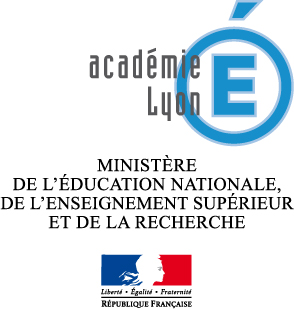 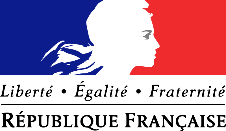 Logo  du  centre de formation, nom, adresse, téléphone, mail…DOSSIER D’ARCHIVAGE PROPOSITION DE NOTATION – RECAPITULATIF DES PFMPAnnées scolaires 20..  – 20…CANDIDATS  EN CONTROLE EN COURS DE FORMATIONEvaluations Certification intermédiaire : BEP ASSPEP1 : Techniques de services à l’usager (évaluation en PFMP)EP1 : Techniques de services à l’usager (évaluation en centre de formation et situation d’évaluation élève)EP2 : Soins, hygiène et confort (évaluation en centre de formation et situation d’évaluation élève)Evaluations Certification intermédiaire : BEP ASSPEP1 : Techniques de services à l’usager (évaluation en PFMP)EP1 : Techniques de services à l’usager (évaluation en centre de formation et situation d’évaluation élève)EP2 : Soins, hygiène et confort (évaluation en centre de formation et situation d’évaluation élève)Evaluations BACCALAUREAT PROFESSIONNEL ASSP OPTION A : « A DOMICILE »E13 : Conduite d’un projet d’accompagnement 1 exemplaire du dossier du candidat « Conduite d’un projet d’accompagnement » (si la note est inférieure à 8/20)E31 : Accompagnement des actes de la vie quotidienne à domicileE32 : Organisation d’intervention à domicileE33 : Aménagement et équipement de l’espace privéEvaluations BACCALAUREAT PROFESSIONNEL ASSP OPTION B « EN STRUCTURE »E13 : Conduite d’un projet d’accompagnement 1 exemplaire du dossier du candidat « Conduite d’un projet d’accompagnement » (si la note est inférieure à 8/20)E31 : Soins d’hygiène et de confort, de services à la personne E32 : Projet d’animation E33 : Conduite d’action d’éducation à la santé1 exemplaire du dossier candidat « Conduite d’action d’éducation à la santé (si la note est inférieure à 8/20)Dossier récapitulatif des PFMP (pour archivage)Dossier récapitulatif des PFMP (pour archivage)Baccalauréat professionnel Accompagnement, Soins, Services à la personneOption « en structure »synthèse des évaluations en CCFBaccalauréat professionnel Accompagnement, Soins, Services à la personneOption « en structure »synthèse des évaluations en CCFAnnées scolaires20NOM, prénom de l’élèveNOM, prénom de l’élèveEtablissement de formation :Etablissement de formation :EP1 : Techniques de services à l’usagerNote PFMP  / 20Note CCF / 20Total / 40Note / 20*EP1 : Techniques de services à l’usagerEP2 : Soins, hygiène et confortNote CCF / 20*EP2 : Soins, hygiène et confortOption « A domicile »Option « A domicile »Option « En structure »Option « En structure »Epreuves évaluéesNotes /20*Epreuves évaluéesNotes /20*E13 : Conduite d’un projet d’accompagnement E13 : Conduite d’un projet d’accompagnement E31 : Accompagnement des actes de la vie quotidienne à domicileE31 : Soins d’hygiène et de confort, de services à la personne E32 : Organisation d’intervention à domicileE32 : Projet d’animation E33 : Aménagement et équipement de l’espace privéE33 : Conduite d’action d’éducation à la santé